СДЕЛАЙТЕ РАЗВИВАЮЩИЕ ИГРУШКИ СВОИМИ РУКАМИ.Не спешите выбрасывать пустые банки, коробки, пакеты из-под соков, флаконы. Они отлично подойдут для изготовления развивающих пособий для вашего ребенка. Вот несколько советов о том, как превратить ненужные вещи в развивающие игрушки и дидактические игр."Волшебный мешочек". С помощью такого мешочка вы научите ребенка узнавать предметы на ощупь. Лучше сшить его из цветной ткани.Тряпичные мешочки (мячики) с крупяным наполнителем (горох, фасоль, бобы). Используйте прочный материал, чтобы он не порвался. Ощупывая мешочки, малыш развивает тактильную чувствительность.Аудиозаписи звуков окружающей среды. Запишите на диск различные бытовые шумы и звуки: звонок телефона, шум льющейся воды, гудок машины. Слушая их, малыш будет запоминать звуки.Кусочки различных тканей, предметы и материалы с разными поверхностями (гладкими, шершавыми) развивают тактильную чувствительность,а так же кубики, оклеенные разными материалами (фольгой, наждачной бумагой, мехом)."Пальчиковый" бассейн - пластиковая миска с различными крупами (горох, фасоль). Ребенок может перебирать крупу, искать спрятанные в миске предметы.Яркий пластиковый поднос и манка. Ребенок может рисовать пальчиком по крупе, проводить линии, писать буквы и цифры."Шершавые" геометрические фигуры. Вырезанные из наждачной бумаги и наклеенные на картон, такие фигуры помогут малышу запомнить их, "опираясь" на тактильную память.Деревянная доска для рисования и мелки. Учите ребенка проводить короткие и длинные, вертикальные и горизонтальные прямые линии, буквы, цифры; проговаривайте: "Это дождь идет. Кап-кап. Это заборчик. А вот и дорожка. "«УПРАЖНЕНИЯ С КАРАНДАШАМИ» Для выполнения упражнений использовать не заточенные карандаши (круглые или с гранями) или палочки. Упражнения выполнять двумя руками по очереди или вместе.Вот несколько упражнений:• прокатывание карандаша между ладонями;• растирать центр ладони концом карандаша;• упираясь концами карандаша в центр ладоней перемещать руки вверх, вниз, по кругу и т. д., стараясь не уронить карандаш;• удерживать палочку концами пальцев двух рук на весу поочередно (сначала указательным, затем средним пальцем и т. д.);• «пропеллер» – вращать карандаш между пальцами;• слегка держать карандаш между пальцами, чтобы он медленно сполз вниз;•прокатывание карандашей по столу: сначала одной рукой, затем другой, затем двумя вместе;• «пальчики шагают» – зажать карандаш между указательным и средним пальцем и делать пальчиками «шаги» по столу, не роняя карандаш.«УПРАЖНЕНИЯ С ШАРИКАМИ, ГРЕЦКИМИ ОРЕХАМИ»• Зажать шарик в правой (левой) руке, затем в двух руках и поворачивать в разных направлениях кисти рук.•Зажать шарик между ладонями: сильно сдавливать шарик, затем расслаблять руки, не выпуская шарика.• Взять шарик большим и указательным пальцами и сильно сжать его. Аналогично сжимать шар между другими пальцами.• С силой сжимать в руке шар, который располагается в середине ладони.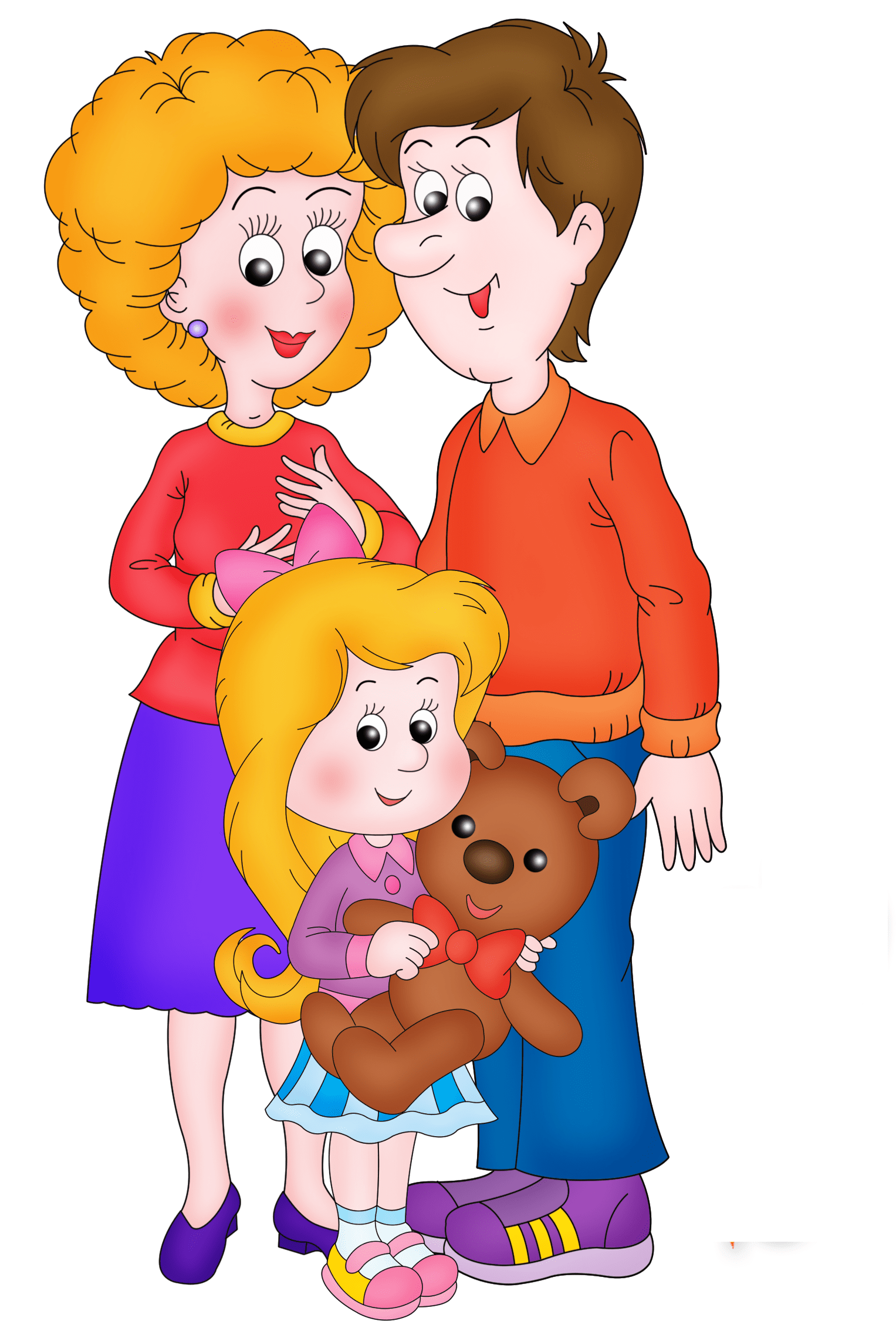 